SOLICITUD DE RE-INGRESO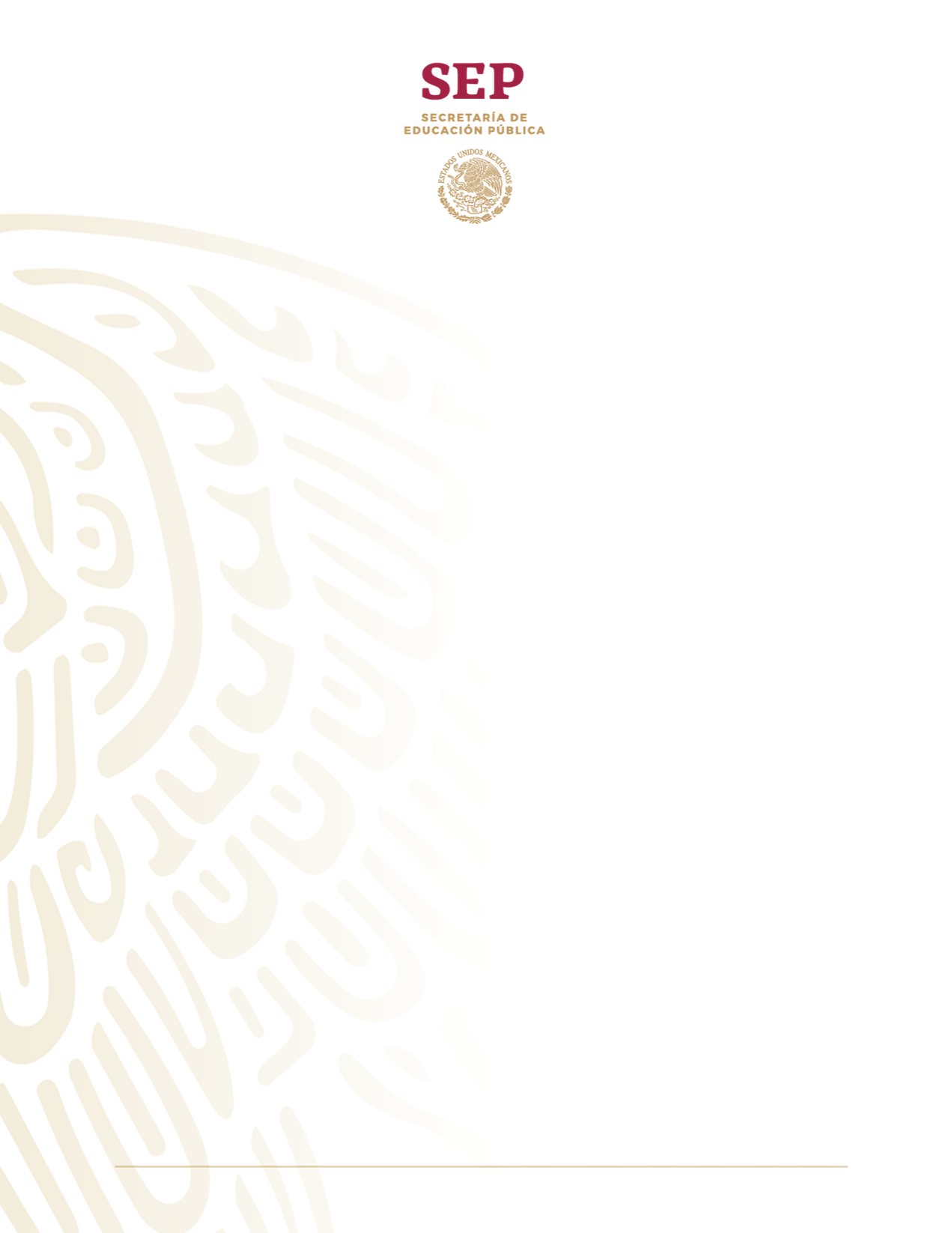 Centro de Estudios Tecnológicos, industrial y de servicios No. 125CICLO ESCOLAR: AGOSTO 2020 – ENERO 2021    PERIODO: 2020 - 1DATOS DEL ALUMNONOMBRE: ________________________________________________________________________SEXO: F     M     , FECHA DE NACIMIENTO: DD / MM / AAAA, EDAD (AÑOS CUMPLIDOS): ________  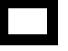 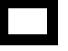 CARRERA: __________________________________________ SEMESTRE A CURSAR: ________DIRECCIÓN (CALLE): ______________________________________________________________No. EXTERIOR: _________________ No. INTERIOR: ________________ C.P.: _______________COLONIA: _______________________________________________________________________TELÉFONO CASA: _______________ TELÉFONO CELULAR DEL ALUMNO: _________________CORREO ELECTRÓNICO DEL ALUMNO: ______________________________________________NÚMERO DE SEGURO SOCIAL: _____________________________________________________INSTITUCIÓN QUE BRINDA SEGURO SOCIAL:  ISSSTE  IMSS  SEDENA  SEGURO POPULAR  SECRETARÍA DE SALUD  PARTICULAR  OTRO ¿TIENE BECA?: SI     NO      TIPO: ___________________________________________________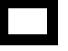 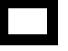 DATOS DEL PADRE O TUTOR RESPONSABLE ANTE LA INSTITUCIÓNNOMBRE: _______________________________________________________________________TELÉFONO CASA: _______________  TELÉFONO CELULAR DEL TUROR:__________________TELÉFONO OFICINA / TRABAJO: ____________________________________________________DECLARO QUE LOS DATOS ASENTADOS EN EL PRESENTE DOCUMENTO SON VERÍDICOSFIRMA DEL TUTOR:___________________________________________FIRMA DEL ALUMNO: ________________________________________  FECHA: DD / MM / AAAA